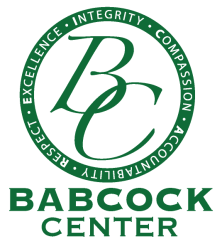 Babcock Center, Inc. Board of Directors’ Meeting ScheduleThe Board of Directors of Babcock Center, Inc. normally holds meetings on the fourth Monday of each month, with the exception of July and December, at 6:15 PM.  News releases announcing the agenda of the meetings are e-mailed or mailed monthly to those entities who have requested the information.  Any change in date, time or location will be announced at that time.Below are the proposed regular Board of Directors’ meeting dates for 2016.  The meetings are held in the Board Conference Room at 2725 Banny Jones Avenue, West Columbia, SC  29170.  Meeting dates are subject to change to accommodate holidays.	January 25, 2016	February 22, 2016	March 28, 2016	April 25, 2016	May 23, 2016	June 27, 2016	August 22, 2016	September 26, 2016	October 24, 2016	November 28, 2016For further information or assistance, please contact Babcock Center, Inc. at (803) 799-1970.